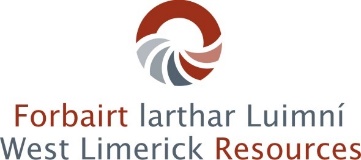 Candidates who send their applications by post should allow sufficient time to ensure delivery not later than the latest time for acceptance.Please submit completed applications form marked Confidential to the Manager, West Limerick Resources, St. Mary’s Road, Newcastle West Co. Limerick no later than 5pm on Friday July 28th 2017.Candidates may be shortlisted for interview. A panel may be formed from which future similar vacancies will be filled. Interviews to be held the week commencing August 14th, 2017.  Resources is an equal opportunities employer.  Canvassing will disqualify.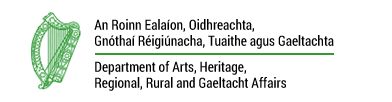 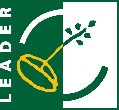 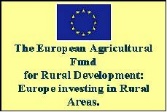 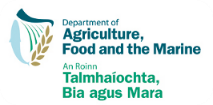 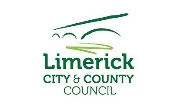 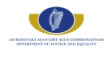 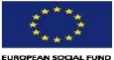 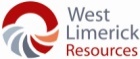 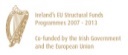 Name in full (BLOCK LETTERS)Name in full (BLOCK LETTERS)Name in full (BLOCK LETTERS)Postal Address (BLOCK LETTERS)Postal Address (BLOCK LETTERS)Postal Address (BLOCK LETTERS)Phone NumbersPhone NumbersPhone NumbersPrivate::Private::Private::Private::Private::Email AddressEmail AddressEmail AddressCurrent EmploymentCurrent EmploymentCurrent EmploymentCurrent EmploymentCurrent EmploymentCurrent EmploymentCurrent EmploymentCurrent EmploymentName of current (last) employerName of current (last) employerName of current (last) employerAddressAddressAddressPhone NumberPhone NumberPhone NumberContact NameContact NameContact NameReferees (Please give details of two referees who would support your application)Referees (Please give details of two referees who would support your application)Referees (Please give details of two referees who would support your application)Referees (Please give details of two referees who would support your application)Referees (Please give details of two referees who would support your application)Referees (Please give details of two referees who would support your application)Referees (Please give details of two referees who would support your application)Referees (Please give details of two referees who would support your application)NameNameNameNameAddressAddressAddressAddressPhonePhonePhonePhoneDo you give permission to contact refereesDo you give permission to contact refereesDo you give permission to contact refereesDo you give permission to contact refereesDeclarationDeclarationDeclarationDeclarationDeclarationDeclarationDeclarationDeclarationI certify that the information given in this application is accurate and complete to the best of my knowledge.I certify that the information given in this application is accurate and complete to the best of my knowledge.I certify that the information given in this application is accurate and complete to the best of my knowledge.I certify that the information given in this application is accurate and complete to the best of my knowledge.I certify that the information given in this application is accurate and complete to the best of my knowledge.I certify that the information given in this application is accurate and complete to the best of my knowledge.I certify that the information given in this application is accurate and complete to the best of my knowledge.I certify that the information given in this application is accurate and complete to the best of my knowledge.SignedDate:Date:Please note that the signing of this application form (forms A1 and A2) indicates that you have read the job description and any other information issued by the company and that you can comply with the requirements of the post.  Any false statements could result in the application being declared invalid.Please note that the signing of this application form (forms A1 and A2) indicates that you have read the job description and any other information issued by the company and that you can comply with the requirements of the post.  Any false statements could result in the application being declared invalid.Please note that the signing of this application form (forms A1 and A2) indicates that you have read the job description and any other information issued by the company and that you can comply with the requirements of the post.  Any false statements could result in the application being declared invalid.Please note that the signing of this application form (forms A1 and A2) indicates that you have read the job description and any other information issued by the company and that you can comply with the requirements of the post.  Any false statements could result in the application being declared invalid.Please note that the signing of this application form (forms A1 and A2) indicates that you have read the job description and any other information issued by the company and that you can comply with the requirements of the post.  Any false statements could result in the application being declared invalid.Please note that the signing of this application form (forms A1 and A2) indicates that you have read the job description and any other information issued by the company and that you can comply with the requirements of the post.  Any false statements could result in the application being declared invalid.Please note that the signing of this application form (forms A1 and A2) indicates that you have read the job description and any other information issued by the company and that you can comply with the requirements of the post.  Any false statements could result in the application being declared invalid.Please note that the signing of this application form (forms A1 and A2) indicates that you have read the job description and any other information issued by the company and that you can comply with the requirements of the post.  Any false statements could result in the application being declared invalid.General EducationGeneral EducationGeneral EducationGeneral EducationGeneral EducationSchool or College AttendedFromToExaminationsResultsAcademic and/or Professional QualificationsAcademic and/or Professional QualificationsAcademic and/or Professional QualificationsAcademic and/or Professional QualificationsAcademic and/or Professional QualificationsFull Title Degree(s)Qual(s) heldType & Grade of Honours (1st or 2nd Class, Gr I or II)Subject(s) in final ExamUniversity,College orExaminingAuthorityYear Degree /Qual. ObtainedEmployment RecordEmployment RecordEmployment RecordEmployment RecordGive below, in date order, full particulars of all employment (including also any periods of unemployment) between the date of leaving school or college and the date of taking up your present position.  No period between these dates should be left unaccounted.  If it is necessary to continue on a separate sheet, please set out the information in the same manner as below.  Candidates may be short-listed for interview on the basis of information supplied on their applications.Give below, in date order, full particulars of all employment (including also any periods of unemployment) between the date of leaving school or college and the date of taking up your present position.  No period between these dates should be left unaccounted.  If it is necessary to continue on a separate sheet, please set out the information in the same manner as below.  Candidates may be short-listed for interview on the basis of information supplied on their applications.Give below, in date order, full particulars of all employment (including also any periods of unemployment) between the date of leaving school or college and the date of taking up your present position.  No period between these dates should be left unaccounted.  If it is necessary to continue on a separate sheet, please set out the information in the same manner as below.  Candidates may be short-listed for interview on the basis of information supplied on their applications.Give below, in date order, full particulars of all employment (including also any periods of unemployment) between the date of leaving school or college and the date of taking up your present position.  No period between these dates should be left unaccounted.  If it is necessary to continue on a separate sheet, please set out the information in the same manner as below.  Candidates may be short-listed for interview on the basis of information supplied on their applications.FromToName & address of Employer, Details of salaryDescription of title and duties/responsibilitiesPresent PositionPresent PositionPresent PositionPresent PositionFrom (Date)TitleMain responsibilities and significant features (including name and address of employer, salary).Main responsibilities and significant features (including name and address of employer, salary).Main responsibilities and significant features (including name and address of employer, salary).Main responsibilities and significant features (including name and address of employer, salary).Please indicate any particular experience, innovations or achievements you consider an Interview Board should be aware of when assessing your application.Please outline any other supporting information that you consider would be relevant to your application for this particular post.Please indicate your IT skills / experience:If offered appointment when could you take up duty?